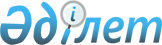 Қазақстан Республикасы Парламенті Мәжілісінің Төрағасын сайлау туралыҚазақстан Республикасы Парламенті Мәжілісінің 2014 жылғы 3 сәуірдегі № 729-V ПМ қаулысы

      Қазақстан Республикасы Конституциясының 58-бабының 1-тармағына сәйкес Қазақстан Республикасы Парламентінің Мәжілісі қаулы етеді:



      Депутат Жақыпов Қабиболла Қабенұлы Қазақстан Республикасы Парламенті Мәжілісінің Төрағасы болып сайлансын.      Қазақстан Республикасы

      Парламенті Мәжілісі

      Төрағасының орынбасары                С.Дьяченко
					© 2012. Қазақстан Республикасы Әділет министрлігінің «Қазақстан Республикасының Заңнама және құқықтық ақпарат институты» ШЖҚ РМК
				